						PUSAT PERENCANAAN & PENJAMINAN MUTU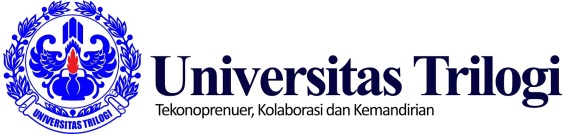 FR-TRILOGI-PPPM-017/ROEDISI 01NOTULEN RAPATHari/ Tanggal:Jumat, 23 Januari 2018Peserta Rapat : 1.Rudi Ritonga, M.Pd.Rudi Ritonga, M.Pd.Waktu	:13.30 s/d Selesai2.Robiatul Munajah, M.Pd.Tempat:Ruang Rapat Dosen A3.Febrianti Yuli Satriyani, S.Pd.I., M.PdAgenda:Rapat Prodi PGSD4.Winda Amelia, M.Pd.Bidang	:PGSD5.Rossi Iskandar, M.Pd.POKOKHASIL KEPUTUSANJADWAL PELAKSANAANPELAKSANAPersiapan Dies Natalis Cetak flyer untuk kegiatan tanggal 10 maret 2018 smart and fun quis.Target peserta 50x3= 150 peserta.Buat dan kirim surat undangan untuk SMA sekitar DKI Jakarta.Pelaksanaan buka stand prodi pada tanggal 26-29 maret 2018, tentukan personil panitianya dan siapkan dana untuk konsumsi panitia.	Jurnal PenelitianJurnal yang sudah masuk baru satu, yang lain masih proses.Ajukan UMB untuk keperluan penerbitan jurnal.Bimbel PGSDSepakat mengajukan izin bimbel dengan ketentuan menggunakan dana mandiri tanpa pinjaman dari yayasan dan izin akan menginduk pada YPPIJ.PIC proses izin bimbel pa Rudi, akan diupayakan keluar pada akhir bulan maret.Analisis kebutuhan siswa SD sekitar Trilogi masih menggunakan ktsp atau K13.Susun modul lima mata pelajaran berdasar kebutuhan siswa SD sekitar kampus.Melakukan MOU dengan SD sekitar DKI.Hubungi mahasiswa yang sudah menjalankan bimbel.Buat planning pembagian dana.Bu febri buat timeline untuk borang dan bimbel.   Lain-lain Prodi akan mengadakan Konsinyering setiap dua minggu sekali pada setiap hari kamis mulai pkl. 09.00-12.00 atau 13.00-sampai selesai.Pada hari rabu include dengan fakultas.